UMW/AZ/PN-73/18			                                                    	Wrocław, 17.07.2018 r.NAZWA POSTĘPOWANIA  Sukcesywna dostawa papieru i artykułów biurowych na potrzeby jednostek organizacyjnych Uniwersytetu Medycznego we WrocławiuCzęść A – Sukcesywna dostawa papieru kserograficznegoCzęść B – Sukcesywna dostawa artykułów biurowychINFORMACJA Z OTWARCIA OFERTW dniu 17 lipca br. w pokoju nr 3A 108.1 (III piętro) mieszczącym się w budynku Uniwerstytetu Medycznego im. Piastów Śląskich we Wrocławiu przy ul. Marcinkowskiego 2-6 otwarto oferty złożone na przedmiotowe postępowanie. Bezpośrednio przed otwarciem oferty Zamawiający podał kwotę, jaką zamierza przeznaczyć na sfinansowanie zamówienia, która wynosi brutto PLN: Część A – 159 900,00 złCzęść B – 135 300,00 złKryteria oceny ofert:Część A:Cena brutto przedmiotu zamówienia – 60 %,Termin realizacji jednorazowej dostawy - 30 %,Termin wymiany wadliwego przedmiotu zamówienia na wolny od wad – 10 %Część B:Cena brutto przedmiotu zamówienia – 60 %,Termin realizacji jednorazowej dostawy – 15%,Parametry techniczne długopisu poz. 27 – 10%,Parametry techniczne długopisu poz. 25 – 10%,Termin wymiany wadliwego przedmiotu zamówienia na wolny od wad – 5%.Część A:Oferty złożyli następujący Wykonawcy, wymienieni w Tabeli: Okres gwarancji oraz warunki płatności – zgodnie z treścią SIWZ.Część B:Oferty złożyli następujący Wykonawcy, wymienieni w Tabeli: Okres gwarancji oraz warunki płatności – zgodnie z treścią SIWZ.Kanclerz UMW   						mgr Iwona Janus 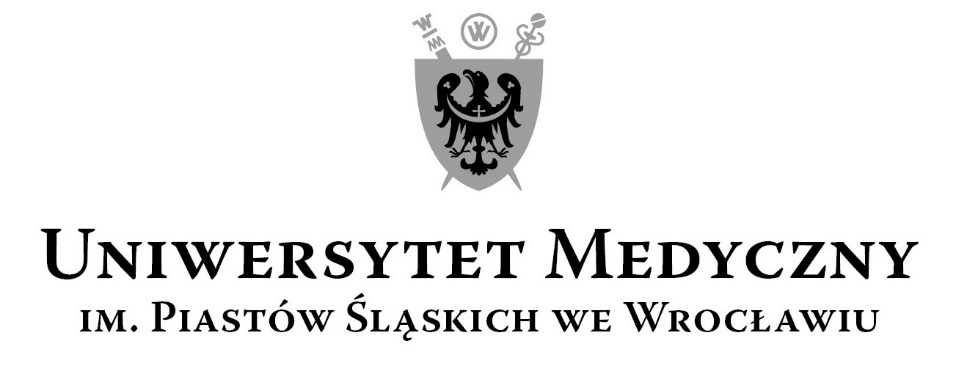 50-367 Wrocław, Wybrzeże L. Pasteura 1Zespół ds. Zamówień Publicznych UMWul. Marcinkowskiego 2-6, 50-368 Wrocławfaks 71 / 784-00-45e-mail: edyta.szyjkowska@umed.wroc.pl50-367 Wrocław, Wybrzeże L. Pasteura 1Zespół ds. Zamówień Publicznych UMWul. Marcinkowskiego 2-6, 50-368 Wrocławfaks 71 / 784-00-45e-mail: edyta.szyjkowska@umed.wroc.plLpWykonawca, adresCena brutto przedmiotu zamówieniaTermin realizacjijednorazowejdostawyTermin wymiany wadliwego przedmiotu zamówienia na wolny od wad1Przedsiębiorstwo Handlowo-Usługowe „AWIKOO” Małgorzata Wiktorek,ul. Św. Marka 24, 55-010 Ziębice206 788,831 dzień roboczy1 dzień roboczy2Celta Andrzej Migdał, Małgorzata Usiatycka Spółka jawna,ul. Krakowska 29D, 50-424 Wrocław184 225,091 dzień roboczy1 dzień roboczy3Partner Papes Sp. z o.o., ul. Wagonowa 28a, 53-609 Wrocław187 058,162 dni robocze2 dni roboczeWykonawca, adresCena brutto przedmiotu zamówieniaTermin realizacjijednorazowejdostawyTermin wymiany wadliwego przedmiotu zamówienia na wolny od wad1Przedsiębiorstwo Handlowo-Usługowe „AWIKOO” Małgorzata Wiktorek,ul. Św. Marka 24, 55-010 Ziębice211 005,761 dzień roboczy1 dzień roboczy2Celta Andrzej Migdał, Małgorzata Usiatycka Spółka jawna,ul. Krakowska 29D, 50-424 Wrocław158 996,762 dni robocze1 dzień roboczy3Partner Papes Sp. z o.o., ul. Wagonowa 28a, 53-609 Wrocław163 611,522 dni robocze2 dni robocze